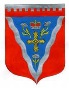 Администрациямуниципального образования Ромашкинское сельское поселениемуниципального образования Приозерский муниципальный район Ленинградской областиП О С Т А Н О В Л Е Н И Еот   26 апреля 2021  года                                                                                           № 120Об отмене постановления администрации № 267 от 23.10.2017 года «Об утверждении Положения о  проверке достоверности и полноты сведенийпредоставляемых гражданами, претендующими на замещение должностей муниципальной службы, и соблюдения муниципальными служащими требований к служебному поведению администрации муниципального образования Ромашкинское сельское поселение муниципального образования Приозерский муниципальный район Ленинградской области»В соответствии с протестом Приозерской городской прокуратуры от 19.04.2021 года № 86-71-2021,   администрация  муниципального  образования Ромашкинское сельское  поселение муниципального образования Приозерский муниципальный район Ленинградской области  ПОСТАНОВЛЯЕТ:Отменить постановление администрации № 267 от 23.10.2021 года «Об утверждении     Положения   о   проверке     достоверности      и      полноты      сведений  предоставляемых гражданами, претендующими на замещение должностей муниципальной службы, и соблюдения муниципальными служащими требований к служебному поведению администрации муниципального образования Ромашкинское сельское поселение муниципального образования Приозерский муниципальный район Ленинградской области. 2. Опубликовать в Ленинградском областном информационном агентстве (далее «Леноблинформ») http://www.lenoblinform.ru и разместить на  сайте поселения www.Ромашкинское.РФ.3. Постановление вступает в силу после официального опубликования.4. Контроль за исполнением Постановления оставляю за собой.  Глава администрации                                                                                           С.В.ТанковТрепагина О.П. , 99-555Разослано: дело- 2, прокуратура – 1  СМИ -1